2020年度江苏省优秀博士硕士学位论文评选研究生培养单位材料报送说明（一）电子文档命名规则备注：如同一培养单位推荐论文作者有姓名相同的，请在“作者姓名”后加“数字1、2…”予以区分。（二）提交项目组的电子版材料——文件包、文件夹、文档命名等格式要求以南京大学为例：总文件包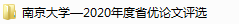 点击总文件夹后：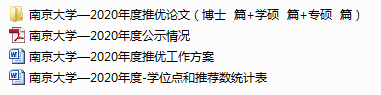 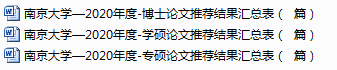 点击“南京大学—2020年度推优论文（博士  篇+学硕  篇+专硕  篇）”的文件夹后：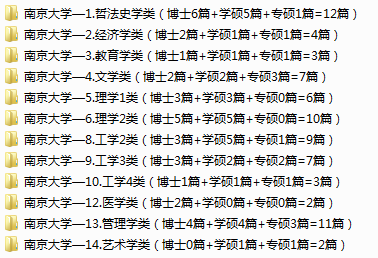 备注：1.所列篇数为假定数，非实际推荐的论文类别篇数。下同。2.请仔细核对2020年度本单位三类学位论文推荐结果汇总表内的论文数、各类论文对应教指委类别的复评数后，加以标注。          3.子文件夹数根据推荐论文所对应的“教指委类别”数确定。如点击“南京大学—1.哲法史学类（博士6篇+学硕5篇+专硕1篇=12 篇）”文件夹后：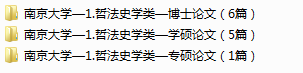 如点击“南京大学—1.哲法史学类—博士论文（6 篇）” 后：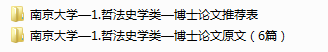 点击“论文原文”、“推荐表”文件夹后，分别呈现按照“电子文档命名规则”命名的论文和推荐表的电子文档。其它教指委文件夹命名要求同上。如“论文原文”文件夹：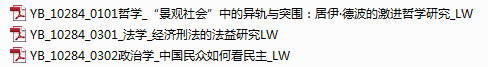  ……如“推荐表”文件夹：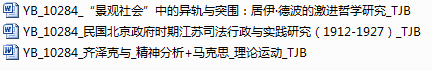 ……说明：    1.2019年度大多数培养单位能按照电子材料命名规则等要求分类标注，少数培养单位的材料包格式不合规，需项目组人员花费较多时间逐一核对、更正。    2.按照统一格式命名材料并准时提交，有助于对各教指委复评分发材料的校核、整理和分类，也有助于后期的检索和查询。特提请各单位相关材料员认真仔细地做好该项材料准备工作。（三）论文电子版报送要求1.报送的学位论文电子版必须与国家图书馆的存档原文和上传“江苏省优秀博士硕士学位论文评选系统”的版本一致。2.论文评选采取“盲审”办法，封面、扉页、主体部分及“独创性声明”、“作者在读期间发表的论文或研究成果”、“致谢”等文字里不得出现学校、导师、作者以及其他有可能辨认出论文来源的字样，有关隐去文字统一用 * 字符号代替。3.参评论文除外国语言文学（学科代码0502）外均应用中文撰写。外国语言文学的论文若用中文以外的文字撰写，还需报送该学位论文不少于5000字的中文摘要（PDF版）。4.研究生在攻读学位期间所发表的学术论文和其他研究成果，可在学位论文“参考文献”后，以“附录”形式列出，学术论文请标明期刊级别、名称、刊号、期数，以及学术论文题目、第几作者等信息，作者姓名统一用***代替。其他研究成果须注明关键信息。5.论文电子版封面须按“江苏省推优博士学位论文”、“江苏省推优硕士学位论文（学术型）”、“江苏省推优硕士学位论文（专业型）”的统一格式制作，具体样式见附件。其中，封面栏目的填写说明如下：（1）“学科代码和名称”、“类别（领域）代码和名称”均按国家新版目录规范填写，其中工程专业学位类别按调整后的8个专业学位类别填写。（2）如属自设二级学科或交叉学科的，请填写与该论文研究方向关联度最高的1-2个所属或所涉一级学科名称。江苏省普通高校自设的二级学科或交叉学科（截止5月31日），可参阅教育部公布的名单。（3）“论文研究类型”选填①基础研究类、②应用基础研究类、③应用与实务研究类三类之一项。（4）“论文关键词”用关键词清晰反映参评学位论文所涉学科或领域的研究方向或重点内容。（5）“论文题目”请据实填写，不得简略。6. 为做好“江苏省优秀博士硕士学位论文评审系统”规范上传推荐论文的工作，请提前将电子版按PDF格式准备。论文电子版内容需和纸质版一致。电子版正文内不得出现影响“双盲”评审的信息。7. “江苏省优秀博士硕士学位论文评审系统”上传论文的具体“操作说明”详见“江苏省优秀博士硕士学位论文评审系统”首页“下载中心”栏目。（四）其它事项请将电子文档材料压缩后于6月底左右，发至指定邮箱fyxcz316@163.com；也可拷盘后快递至我院研究生教育评估室。地址：南京市北京西路15号教育大厦2608房间；邮编：210024；电话025-83335272、18168115812；收件人：史根林。附件： 1.江苏省推优学位论文封面（样式）       2.工程专业学位授权点对应调整关系表       3.江苏省普通高校自设二级学科和交叉学科名单4.江苏省研究生教指委一级学科和专业学位点涵盖情况表       5.江苏省研究生培养单位学位点和论文推荐数统计表6.江苏省研究生培养单位省优学位论文推荐结果汇总表附件1江苏省推优博士学位论文封面（2018/2019 学年）一级学科代码：                         一级学科名称：                          二级学科代码：                          二级学科名称：                          论文研究类型：                          论文关键词：                            论文题目：                              江苏省教育评估院 制江苏省推优硕士学位论文封面（学硕）（2018/2019 学年）一级学科代码：                           一级学科名称：                           二级学科代码：                           二级学科名称：                           （自设二级学科/交叉学科名称：             ）（所属/所涉主要一级学科名称：             ）论文研究类型：                           论文关键词：                             论文题目：                                江苏省教育评估院 制江苏省推优硕士学位论文封面（专硕）（2018/2019 学年）专业学位类别代码：                      专业学位类别名称：                      专业领域代码：                          专业领域名称：                          论文研究类型：                          论文关键词：                            论文题目：                               江苏省教育评估院 制附件2       工程博士专业学位授权点对应调整关系表工程硕士专业学位授权点对应调整关系表附件3江苏普通高等学校自设二级学科名单（截至2019.5.31）江苏普通高等学校自设交叉学科名单（截至2019年5月31日）附件4江苏省14个研究生教指委一级学科和专业学位点涵盖情况表附件5：江苏省优秀博士硕士学位论文培养单位学位点和论文推荐数统计表一、培养单位博士学位点和论文推荐数统计表培养单位名称：注：当年授予数指2018.9.1—2019.8.31期间该学位授权点的学位授予数，下同。可自加行。二、培养单位学硕学位点和论文推荐数统计表培养单位名称：三、培养单位专硕学位点和论文推荐数统计表培养单位名称：附件6江苏省优秀博士硕士学位论文培养单位推荐结果汇总表一、培养单位博士学位论文推荐结果汇总表培养单位：                                   注：1.论文序号按照自然序号编排；在每个教指委类别内相应的论文序号（如3-5），请各培养单位按推荐结果从高到低依次排序。下同。    2.本表所有信息要准确无误，与电子材料文件夹归类一致。    二、培养单位学术学位硕士学位论文推荐结果汇总表培养单位：                                   三、培养单位专业学位硕士学位论文推荐结果汇总表培养单位：                                   文件内容格式命名规则1.学位论文原文PDF用YB、YS-X、YS-Z分别指代博士、学硕、专硕学位论文类别，文档命名规则：学位论文类别_单位代码_一级学科代码及名称_题目（不含副标题）_LW如南京大学推荐上报的某篇博士学位论文，则命名为：YB_10284_0201理论经济学_********_LW  2.江苏省优秀博士硕士学位论文推荐表WORD命名规则：学位论文类别_单位代码_论文题目（不含副标题）_TJB如南京大学推荐上报的某篇博士学位论文，则命名为：YB_10284_******_TJB3.工作方案WORD命名规则：单位名称—2020年度推优工作方案如：南京大学—2020年度推优工作方案4.公示情况图片格式命名规则：单位名称—2020年度公示情况如：南京大学—2020年度公示情况5.学位点、推荐数统计表WORD命名规则：单位名称—2020年度学位点和推荐数统计表如：南京大学—2020年度学位点和推荐数统计表6.初评推荐结果汇总表WORD命名规则：单位名称—2020年度 论文类别 推荐结果汇总表（**篇）如：南京大学—2020年度-博士论文推荐结果汇总表 （**篇）南京大学—2020年度-学硕论文推荐结果汇总表 （**篇）南京大学—2020年度-专硕论文推荐结果汇总表 （**篇）原工程博士领域名称专业学位类别名称电子与信息电子信息（代码0854）先进制造、电子与信息机械（代码0855）电子与信息、生物与医药材料与化工（代码0856）能源与环保、生物与医药资源与环境（代码0857）能源与环保、先进制造能源动力（代码0858）能源与环保土木水利（代码0859）生物与医药生物与医药（代码0860）先进制造、电子与信息、能源与环保交通运输（代码0861）原工程硕士领域名称专业学位类别名称电子与通信工程、集成电路工程、软件工程、控制工程、生物医学工程、仪器仪表工程、农业工程、安全工程、光学工程、计算机技术电子信息（代码0854）机械工程、控制工程、车辆工程、航天工程、航空工程、兵器工程、生物医学工程、工业设计工程、农业工程、船舶与海洋工程机械（代码0855）材料工程、冶金工程、化学工程、纺织工程、轻工技术与工程、林业工程材料与化工（代码0856）地质工程、矿业工程、环境工程、测绘工程、安全工程、石油与天然气工程资源与环境（代码0857）石油与天然气工程、动力工程、航天工程、核能与核技术工程、电气工程、航空工程能源动力（代码0858）建筑与土木工程、水利工程、农业工程、船舶与海洋工程、测绘工程土木水利（代码0859）制药工程、食品工程、轻工技术与工程、生物工程生物与医药（代码0860）控制工程、电子与通信工程、交通运输工程交通运输（代码0861）项目管理、物流工程、工业工程工程管理（代码1256）培养单位一级学科自设二级学科南京大学0101哲学东方哲学与宗教南京大学0101哲学文化哲学南京大学03010301法学商法学南京大学0302政治学中国政府与政治南京大学0303社会学社会心理学南京大学0303社会学社会工作南京大学0501中国语言文学海外汉学研究南京大学0501中国语言文学对外汉语教学南京大学0502外国语言文学东亚语言文学南京大学0602中国史边疆学南京大学0603世界史国际关系史南京大学0705地理学旅游地理与旅游规划南京大学0705地理学海岸海洋科学南京大学0705地理学土地利用与自然资源管理南京大学0705地理学国土空间规划南京大学0705地理学资源环境遥感南京大学0706大气科学气候系统与气候变化南京大学0709地质学海洋地球化学南京大学0709地质学水文地质学南京大学0709地质学地震学南京大学0805材料科学与工程新能源材料与器件南京大学0810信息与通信工程控制科学与智能工程南京大学0812计算机科学与技术计算机网络与信息安全南京大学0813建筑学城乡规划与设计南京大学0818地质资源与地质工程能源地质学南京大学0830环境科学与工程环境规划与管理南京大学0830环境科学与工程环境材料工程南京大学1002临床医学重症医学南京大学1002临床医学口腔科学南京大学1202工商管理人力资源管理南京大学1204公共管理社会风险与公共危机管理南京大学1204公共管理大众传播与媒介管理南京大学1205图书情报与档案管理信息资源管理南京大学1205图书情报与档案管理出版学南京大学1304美术学数字媒体公共设计艺术苏州大学0101哲学城市哲学苏州大学0101哲学管理哲学苏州大学0202应用经济学教育经济学苏州大学0302政治学地方政府与社会治理苏州大学0402心理学工业与组织管理心理学苏州大学0402心理学咨询与临床心理学苏州大学0501中国语言文学通俗文学与大众文化苏州大学0501中国语言文学汉语言文化国际传播苏州大学0502外国语言文学翻译学苏州大学0701数学金融数学苏州大学0702物理学软凝聚态物理苏州大学0702物理学能源与环境系统工程苏州大学0710生物学实验动物学苏州大学0802机械工程工业工程苏州大学0805材料科学与工程材料冶金苏州大学0812计算机科学与技术智能机器人技术苏州大学0812计算机科学与技术智能交通科学与技术苏州大学0821纺织科学与工程数字化纺织与装备技术苏州大学0821纺织科学与工程非织造材料与工程苏州大学0834风景园林学城乡规划与环境设计苏州大学1001基础医学医学神经生物学苏州大学1001基础医学医学细胞与分子生物学苏州大学1002临床医学围产医学与胎儿学苏州大学1002临床医学男科学苏州大学1007药学临床药学苏州大学1305设计学建筑与环境设计及其理论东南大学0802机械工程工业设计东南大学0802机械工程工业工程东南大学0807动力工程及工程热物理能源环境工程东南大学0809电子科学与技术集成电路设计东南大学0810信息与通信工程信息安全东南大学0812计算机科学与技术图像处理与科学可视化东南大学0814土木工程土木工程材料东南大学0814土木工程土木工程建造与管理东南大学0823交通运输工程交通测绘与信息技术东南大学0823交通运输工程交通地下工程东南大学0831生物医学工程神经信息工程东南大学0831生物医学工程学习科学东南大学1201管理科学与工程金融工程南京航空航天大学0301法学航空航天法学南京航空航天大学0301法学网络法学南京航空航天大学0708地球物理学空间环境南京航空航天大学0801力学纳米力学南京航空航天大学0802机械工程微细制造及微机电系统南京航空航天大学0804仪器科学与技术智能监测与控制南京航空航天大学0804仪器科学与技术生物医学信息与仪器南京航空航天大学0805材料科学与工程核技术与材料工程南京航空航天大学0810信息与通信工程集成电路设计南京航空航天大学0823交通运输工程适航技术与管理南京航空航天大学0825航空宇航科学与技术直升机工程南京航空航天大学1201管理科学与工程工业工程南京航空航天大学1201管理科学与工程复杂装备研制管理南京理工大学0802机械工程工业工程南京理工大学0802机械工程工业设计南京理工大学0803光学工程光学测试科学与仪器南京理工大学0803光学工程光电科学与工程南京理工大学0804仪器科学与技术微系统与测控技术南京理工大学0807动力工程及工程热物理新能源科学与工程南京理工大学0812计算机科学与技术智能计算与系统南京理工大学0817化学工程与技术爆炸化学及应用南京理工大学0826兵器科学与技术智能武器技术与工程南京理工大学1201管理科学与工程知识产权江苏科技大学0805材料科学与工程材料腐蚀科学与防护技术江苏科技大学1201管理科学与工程工程管理中国矿业大学0502外国语言文学比较文学与跨文化研究中国矿业大学0502外国语言文学翻译学中国矿业大学0816测绘科学与技术数字矿山与沉陷控制工程中国矿业大学0818地质资源与地质工程地球信息科学中国矿业大学0818地质资源与地质工程地下水科学与工程中国矿业大学0819矿业工程资源开发规划与设计中国矿业大学0819矿业工程洁净能源工程中国矿业大学0819矿业工程矿物材料工程中国矿业大学0835软件工程软件工程技术中国矿业大学0835软件工程信息安全中国矿业大学1201管理科学与工程金融工程与风险管理中国矿业大学1201管理科学与工程财务管理系统工程中国矿业大学1201管理科学与工程工程管理中国矿业大学1204公共管理能源资源管理中国矿业大学1204公共管理安全管理南京工业大学0703化学农药化学南京工业大学0802机械工程工业设计及其理论南京工业大学0805材料科学与工程磁光电材料物性与器件南京工业大学0805材料科学与工程光电功能与信息材料南京工业大学0807动力工程及工程热物理动力工程自动化南京工业大学0807动力工程及工程热物理新能源科学与工程南京工业大学0811控制科学与工程新能源与控制技术南京工业大学0811控制科学与工程建筑智能化技术南京工业大学0813建筑学环境设计及其理论南京工业大学0814土木工程土木工程建造与管理南京工业大学0814土木工程绿色建筑技术与工程南京工业大学0817化学工程与技术材料化学工程南京工业大学0817化学工程与技术制药工程南京工业大学0817化学工程与技术制药工程与技术南京工业大学0822轻工技术与工程轻化工技术与工程南京工业大学0822轻工技术与工程资源科学与工程南京工业大学1201管理科学与工程信息服务与创新管理南京工业大学1202工商管理知识产权与科技创新管理南京工业大学1202工商管理体育产业管理常州大学0301法学财税法学常州大学0805材料科学与工程光伏材料与器件常州大学0817化学工程与技术制药工程常州大学0830环境科学与工程土木环境工程南京邮电大学0803光学工程光电信息材料与器件南京邮电大学0803光学工程有机与生物光电子学南京邮电大学0809电子科学与技术有机电子学南京邮电大学0809电子科学与技术生物电子学南京邮电大学0810信息与通信工程信息安全南京邮电大学0810信息与通信工程信息网络河海大学0201理论经济学低碳经济学河海大学0303社会学社会治理与公共政策河海大学0303社会学法律社会学河海大学0305马克思主义理论党的建设河海大学0705地理学遥感技术与应用河海大学0707海洋科学海洋技术河海大学0707海洋科学海洋应用物理学河海大学0714统计学社会经济统计学河海大学0801力学材料与结构安全河海大学0801力学现代力学数学基础河海大学0807动力工程及工程热物理可再生能源科学与工程河海大学0808电气工程电气信息融合与控制河海大学0808电气工程可再生能源利用与控制河海大学0810信息与通信工程遥测与信息网络河海大学0810信息与通信工程物联网技术与应用河海大学0812计算机科学与技术水信息学河海大学0814土木工程土木工程材料河海大学0814土木工程道路与交通工程河海大学0815水利工程城市水务河海大学0815水利工程水利水电建设与管理河海大学0818地质资源与地质工程地下水科学与工程河海大学0818地质资源与地质工程地学信息工程河海大学0828农业工程农业水土资源保护河海大学0828农业工程水利机械河海大学0830环境科学与工程生态水利河海大学0830环境科学与工程海岸带资源与环境河海大学1201管理科学与工程管理科学理论与应用河海大学1201管理科学与工程工程管理与项目管理河海大学1201管理科学与工程信息管理与电子商务河海大学1201管理科学与工程金融工程与投资管理河海大学1201管理科学与工程移民科学与管理河海大学1202工商管理游艇管理江南大学0202应用经济学市场经济法学江南大学0802机械工程包装工程江南大学0811控制科学与工程轻工信息技术江南大学0811控制科学与工程物联网技术与工程江南大学0817化学工程与技术制药工程与技术江南大学0817化学工程与技术材料化学江南大学0822轻工技术与工程轻工机械与包装工程江南大学0832食品科学与工程食源性慢性疾病学江南大学1305设计学数字媒体艺术设计及理论江南大学1305设计学设计教育南京林业大学0802机械工程林业机械与装备工程南京林业大学0805材料科学与工程化学新材料南京林业大学0814土木工程土木测绘与信息技术南京林业大学0822轻工技术与工程印刷与包装工程南京林业大学0829林业工程家具设计与工程南京林业大学0829林业工程生物质能源科学与技术南京林业大学0829林业工程木材加工装备与信息化南京林业大学0907林学林木基因组与生物信息学江苏大学0807动力工程及工程热物理清洁能源与环境保护江苏大学0828农业工程生物机电工程江苏大学0832食品科学与工程食品营养与安全江苏大学1201管理科学与工程经济系统分析与创新管理南京信息工程大学0706大气科学气候系统与气候变化南京信息工程大学0706大气科学应用气象学南京信息工程大学0706大气科学大气遥感与大气探测南京信息工程大学0706大气科学雷电科学与技术南京信息工程大学0706大气科学3S集成与气象应用南京信息工程大学0706大气科学空间天气学南京信息工程大学0706大气科学海洋气象学南京信息工程大学0706大气科学地表圈层与过程南京信息工程大学0810信息与通信工程光电信息工程南京信息工程大学0810信息与通信工程信息安全南京信息工程大学0810信息与通信工程导航与空间信息南京信息工程大学0810信息与通信工程环境感知与智能控制南京信息工程大学0830环境科学与工程环境遥感南京信息工程大学0830环境科学与工程环境生态学南京信息工程大学1201管理科学与工程高等教育管理南通大学0401教育学心理教育南通大学0810信息与通信工程通信与信息系统集成电路南通大学1001基础医学医学信息学南通大学1001基础医学医学生物化学与分子生物学南通大学1001基础医学生殖医学南通大学1002临床医学急危重症护理学南通大学1002临床医学人文医学南京农业大学0710生物学生物信息学南京农业大学0710生物学应用海洋生物学南京农业大学0710生物学天然产物化学南京农业大学0828农业工程环境污染控制工程南京农业大学0901作物学农业信息学南京农业大学0901作物学种子科学与技术南京农业大学0902园艺学观赏园艺学南京农业大学0902园艺学药用植物学南京农业大学0902园艺学设施园艺学南京农业大学0905畜牧学动物生产学南京农业大学0905畜牧学动物生物工程南京农业大学1203农林经济管理农村与区域发展南京农业大学1203农林经济管理农村金融南京医科大学1002临床医学全科医学南京医科大学1002临床医学重症医学南京医科大学1004公共卫生与预防医学卫生检验学南京医科大学1004公共卫生与预防医学社区医学与健康教育学南京医科大学1007药学临床药学徐州医科大学0710生物学药物生物学徐州医科大学1001基础医学影像工程与信息技术徐州医科大学1002临床医学医学信息学徐州医科大学1002临床医学临床护理学徐州医科大学1002临床医学临床口腔医学徐州医科大学1004公共卫生与预防医学卫生事业管理学徐州医科大学1004公共卫生与预防医学健康管理与社会保障徐州医科大学1007药学临床药学南京中医药大学1005中医学中医康复学南京中医药大学1005中医学中医外语南京中医药大学1005中医学中医养生学南京中医药大学1005中医学中医文化学南京中医药大学1005中医学中医药信息学南京中医药大学1005中医学临床中药学南京中医药大学1006中西医结合中西医结合护理南京中医药大学1006中西医结合中西医结合精神医学南京中医药大学1006中西医结合中西医结合营养学南京中医药大学1008中药学中药炮制学南京中医药大学1008中药学中药药理学南京中医药大学1008中药学中药药剂学南京中医药大学1008中药学中药资源学南京中医药大学1008中药学中药鉴定学南京中医药大学1008中药学中药化学南京中医药大学1008中药学中药分析学南京中医药大学1008中药学中药制药工程学中国药科大学1007药学制药工程学中国药科大学1007药学社会与管理药学中国药科大学1007药学药物生物信息学中国药科大学1007药学海洋药物学中国药科大学1007药学临床药学中国药科大学1007药学药物代谢动力学中国药科大学1007药学药学信息学中国药科大学1007药学药物经济学中国药科大学1007药学天然药物化学中国药科大学1008中药学中药化学中国药科大学1008中药学中药生物技术学中国药科大学1008中药学中药药理学中国药科大学1008中药学中药制剂学中国药科大学1008中药学中药分析学中国药科大学1008中药学中药资源学中国药科大学1008中药学中药鉴定学中国药科大学1008中药学中药炮制学南京师范大学0401教育学德育学南京师范大学0401教育学美育学南京师范大学0401教育学少年儿童组织与思想意识教育南京师范大学0501中国语言文学应用文体学南京师范大学0501中国语言文学对外汉语南京师范大学0701数学数学教育南京师范大学0705地理学海洋地理学南京师范大学0705地理学地理环境遥感南京师范大学0710生物学生物技术南京财经大学0202应用经济学贸易经济(粮食经济)南京财经大学0202应用经济学文化创意产业南京财经大学0832食品科学与工程食品安全与营养南京财经大学1202工商管理营销与物流管理南京财经大学1202工商管理传媒经营管理南京体育学院0403体育学运动康复学培养单位交叉学科名称所涉一级学科1.南京大学（4）健康工程0805材料科学与工程、1002临床医学、0809电子科学与技术、0702物理学、0703化学1.南京大学（4）艺术文化学0101哲学、0303社会学、0501中国语言文学、0603世界史、1303戏剧与影视学1.南京大学（4）海疆与海洋安全0301法学、0302政治学、0602中国史、0603世界史1.南京大学（4）整合心理科学0303社会学、0710生物学、1001基础医学2.苏州大学（8）生物医学电子信息工程0702物理学、0803光学工程、0812计算机科学与技术、1001基础医学、1002临床医学2.苏州大学（8）媒介与文化产业0202应用经济学、0501中国语言文学、0602中国史2.苏州大学（8）医学心理学0402心理学、1001基础医学、1002临床医学2.苏州大学（8）新能源科学与工程0702物理学、0703化学、0805材料科学与工程2.苏州大学（8）金融工程0202应用经济学、0701数学、0714统计学2.苏州大学（8）医学系统生物学0701数学、0812计算机科学与技术、1001基础医学2.苏州大学（8）激光制造工程0803光学工程、0805材料科学与工程、0812计算机科学与技术2.苏州大学（8）纳米材料与技术0702物理学、0703化学、0805材料科学与工程、1001基础医学3.南京航空航天大学（3）精密驱动与振动利用0801力学、0802机械工程、0805仪器科学与技术、0805材料科学与工程、0811控制科学与工程3.南京航空航天大学（3）航天仿生科学与技术0801力学、0802机械工程、0805材料科学与工程、0825航空宇航科学与技术3.南京航空航天大学（3）探测与成像0803光学工程、0809电子科学与技术、0810信息与通信工程4.南京理工大学（1）智能电网与控制0808电气工程、0811控制科学与工程5.南京工业大学（4）节能材料与工程0805材料科学与工程、0807动力工程及工程热物理、0817化学工程与技术5.南京工业大学（4）工业生物催化0805材料科学与工程、0817化学工程与技术、0822轻工技术与工程5.南京工业大学（4）生物材料0805材料科学与工程、0814土木工程、0822轻工技术与工程5.南京工业大学（4）智慧城市与智能交通0814土木工程、0837安全科学与工程、0807动力工程及工程热物理5.常州大学（3）数字化油气工程与控制0812计算机科学与技术、0820石油与天然气工程、0835软件工程5.常州大学（3）光电信息材料0703化学、0805材料科学与工程、0817化学工程与技术5.常州大学（3）食品安全0703化学、0817化学工程与技术、0837安全科学与工程6.南京邮电大学（2）光电信息工程0803光学工程、0809电子科学与技术、0810信息与通信工程6.南京邮电大学（2）信息获取与控制0803光学工程、0809电子科学与技术、0810信息与通信工程7.南京医科大学（3）人文医学1001基础医学、1002临床医学、1004公共卫生与预防医学、1011护理学7.南京医科大学（3）健康政策与管理1002临床医学、1004公共卫生与预防医学、1011护理学7.南京医科大学（3）临床医学工程1001基础医学、1002临床医学、1003口腔医学、1004公共卫生与预防医学8.南京师范大学（4）环境地理学0705地理学、0713生态学8.南京师范大学（4）教育领导与管理0401教育学、1201管理科学与工程8.南京师范大学（4）教师教育0401教育学、0701数学、0702物理学8.南京师范大学（4）女性教育学0303社会学、0401教育学、0402心理学9.南京财经大学（1）房地产管理学0202应用经济学、1202工商管理序号教指委类别包括一级学科（101个）包括专业学位（46个）1哲法史学类一级学科数：10哲学、法学、政治学、社会学、民族学、马克思主义理论、公安学、考古学、中国史、世界史专业学位类别数：4法律、社会工作、警务、文物与博物馆2经济学类一级学科数：2理论经济学、应用经济学专业学位类别数：4金融、税务、国际商务、保险3教育学类一级学科数：3教育学、心理学、体育学专业学位类别数：3教育、体育、应用心理4文学类一级学科数：3中国语言文学、外国语言文学、新闻传播学专业学位类别数：4汉语国际教育、翻译、出版、新闻与传播5理学1类一级学科数：5数学、物理学、化学、系统科学、统计学专业学位类别数：1应用统计6理学2类一级学科数：9天文学、地理学、大气科学、海洋科学、地球物理学、地质学、生物学、科学技术史、生态学无7工学1类一级学科数：8力学、机械工程、仪器科学与技术、动力工程及工程热物理、船舶与海洋工程、航空宇航科学与技术、兵器科学与技术、核科学与技术专业学位类别数：2机械、能源动力8工学2类一级学科数：9光学工程、电气工程、电子科学与技术、信息与通信工程、控制科学与工程、计算机科学与技术、测绘科学与技术、软件工程、网络空间安全专业学位类别数：1电子信息9工学3类一级学科数：11材料科学与工程、冶金工程、化学工程与技术、地质资源与地质工程、矿业工程、石油与天然气工程、纺织科学与工程、轻工技术与工程、环境科学与工程、安全科学与工程、公安技术专业学位类别数：2材料与化工、资源与环境10工学4类一级学科数：8建筑学、土木工程、水利工程、交通运输工程、食品科学与工程、城乡规划学、风景园林学、生物工程专业学位类别数：5土木水利、交通运输、建筑学、城市规划、风景园林11农学类一级学科数：11作物学、园艺学、农业资源与环境、植物保护、畜牧学、兽医学、林学、林业工程、农业工程、水产、草学专业学位类别数：3农业、兽医、林业12医学类一级学科数：12基础医学、临床医学、口腔医学、公共卫生与预防医学、中医学、中西医结合、药学、中药学、特种医学、医学技术、护理学、生物医学工程专业学位类别数：8临床医学、口腔医学、公共卫生、护理、药学、中药学、中医、生物与医药13管理学类一级学科数：5管理科学与工程、工商管理、农林经济管理、公共管理、图书情报与档案管理专业学位类别数：8工商管理、资产评估、审计、公共管理、会计、旅游管理、图书情报、工程管理14艺术学类一级学科数：5艺术学理论、音乐与舞蹈学、戏剧与影视学、美术学、设计学专业学位类别数：1艺术研究生教指委类别学术学位博士学术学位博士学术学位博士学术学位博士专业学位博士专业学位博士专业学位博士专业学位博士备注研究生教指委类别学位点数学位点名称当年授予数推荐数学位点数学位点名称当年授予数推荐数备注1.哲法史学类1.哲法史学类2.经济学类2.经济学类3.教育学类3.教育学类4.文学类4.文学类5.理学1类5.理学1类6.理学2类6.理学2类7.工学1类7.工学1类8.工学2类8.工学2类9.工学3类9.工学3类10.工学4类10.工学4类11.农学类11.农学类12.医学类12.医学类13.管理学类13.管理学类14.艺术学类14.艺术学类合计///研究生教指委类别硕一硕一硕一硕一硕二硕二硕二硕二备注研究生教指委类别学位点数学位点名称当年授予数推荐数学位点数学位点名称当年授予数推荐数备注1.哲法史学类1.哲法史学类2.经济学类2.经济学类3.教育学类3.教育学类4.文学类4.文学类5.理学1类5.理学1类6.理学2类6.理学2类7.工学1类7.工学1类8.工学2类8.工学2类9.工学3类9.工学3类10.工学4类10.工学4类11.农学类11.农学类12.医学类12.医学类13.管理学类13.管理学类14.艺术学类14.艺术学类合计///研究生教指委类别学位点数学位点名称当年授予数推荐数备注1.哲法史学类1.哲法史学类2.经济学类2.经济学类3.教育学类3.教育学类4.文学类4.文学类5.理学1类5.理学1类6.理学2类6.理学2类7.工学1类7.工学1类8.工学2类8.工学2类9.工学3类9.工学3类10.工学4类10.工学4类11.农学类11.农学类12.医学类12.医学类13.管理学类13.管理学类14.艺术学类14.艺术学类合计//博士学位论文基本信息博士学位论文基本信息博士学位论文基本信息博士学位论文基本信息博士学位论文基本信息博士学位论文基本信息培养单位作者导师姓名导师姓名推荐论文对应复评的教指委类别序号学科门类一级学科代码及名称二级学科代码及名称论文题目培养单位作者导师姓名导师姓名1234567…学术学位硕士学位论文基本信息学术学位硕士学位论文基本信息学术学位硕士学位论文基本信息学术学位硕士学位论文基本信息学术学位硕士学位论文基本信息学术学位硕士学位论文基本信息培养单位作者导师姓名导师姓名推荐论文对应复评的教指委类别序号学科门类一级学科代码及名称二级学科代码及名称论文题目培养单位作者导师姓名导师姓名1234567…专业学位硕士学位论文基本信息专业学位硕士学位论文基本信息专业学位硕士学位论文基本信息专业学位硕士学位论文基本信息专业学位硕士学位论文基本信息专业学位硕士学位论文基本信息培养单位作者导师姓名导师姓名推荐论文对应复评的教指委类别序号学科门类专业学位类别代码及名称专业领域代码及名称论文题目培养单位作者导师姓名导师姓名1234567…